附件1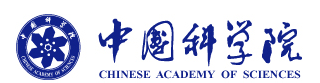 中国科学院优秀博士学位论文申报表姓          名                         单  位  名  称                         学  科  专  业                         学科专业代码                         导师姓名及职称                         中国科学院前沿科学与教育局制年　　月　　日填单位代码：10358     单位名称：中国科学技术大学注：①“代表性成果”限填所有各年度作者攻博期间及获博士学位后一年内获得与博士学位论文密切相关的、并能反映学位论文水平的成果。可填学术论文、专著、专利、奖励等，但总数不得超过10项。成果必须是在规定时间内公开发表（含网络在线发表）或审批的，已录用、已受理和无批文的成果一律不计入。请准确填写各项成果的查询信息，确保按此查询信息能查询到该成果，以便于专家评议时核查。②“成果名称”栏，可填写论文题目、专著名称、专利名称、奖励名称等，并明确注明署名及排名次序。③“成果出处”栏，可填写刊物名称、出版机构、奖励发放单位等。④“获得年月”栏，可填写论文公开发表、专著公开出版、专利授予、奖励获批的具体年月。⑤“成果查询信息”栏，应填写论文检索号、国际标准书号（ISBN）、专利号、获奖证书号等。填写“检索号”时，若论文被SCI、SSCI、EI、A&HCI检索，则填写论文检索号；否则填写刊物的出版年期。附件2论文中英文摘要格式作者姓名：张三（宋体四号）论文题目：xxxxxxxxxxxx的研究（宋体四号）作者简介：张三，男，xxxx年xx月出生，xxxx年xx月师从于xx大学xxx教授，于xxxx年xx月获博士学位。中文摘要关键词：（宋体四号）Study on the …（英文题目字号：“Times New Roman”三号）Zhang San （姓名拼音字号：“Times New Roman”四号）ABSTRACTKey words:   （字号：“Times New Roman”四号）附件3作者简况表单位代码：10358     单位名称：中国科学技术大学注：“以第一作者/通讯作者发表的最具有代表性论文”应为附件1中所列的代表性成果之一。温馨提示：（正式提交申请文件前请删除此部分）一：附件1代表性成果中论文SCI/EI检索号查询方法（一）SCI检索号查询方法1.进入Web of Knowledge平台的“Web of Science”数据库，通过各类检索条件查询到相应的论文。2.点击论文标题进入详细页面，列出了论文“标题、作者、主题、出版物名称、地址、会议、文献类型、语种、入藏号”等。“IDS号”即为检索号。（二）EI检索号查询方法1.进入Engineering Village（http://www.engineeringvillage.com） 检索平台，通过各类检索条件查询到相应的论文。2.点击论文下方的“Detailed”链接进入详细页面，其中“Accession number”即为检索号。附件1代表性成果中论文的表格填写方式二：纸质文档相关事项1.纸质文档：博士学位论文1本、附件1-3纸质文档及附件1中代表性成果相关证明材料（如发表论文首页、专著封皮、获奖证书复印件、专利证书复印件等证明材料）。2.附件1表格中第二项“作者攻博期间及获博士学位后一年内获得与博士学位论文密切相关的代表性成果”，烦请注意代表性成果获得日期，不能超期，烦请仔细阅读附件1备注（重要）。另外，代表性成果（例如论文）可填写第N作者成果，不是只能填写第1作者的成果，代表性成果包括奖励等各类成果，限填10项。3.请完成附件1表格中第四项“导师推荐意见”签名及第五项“研究所/院系推荐意见”签字盖章。4.附件1表格中第六项“学位授予单位评审意见”由学校学科办统一协调完成。5.附件2“论文中英文摘要格式”为示范格式，提交的是摘要，提交文件前请删除文本中“格式”二字。6.请于2022年4月30日前报送或邮寄至研究生院学科建设办公室 (科大东区老图书馆312室)。三：电子文档相关事项1.电子文档需提交附件1-3，合并为1个文档，请使用Word格式。2.文件命名方式：学科代码-培养单位-姓名-中科院优博（例：0701-数学学院-张三-中科院优博）。3.请于2022年4月30日前报送至wnchen@ustc.edu.cn。一、基本信息一、基本信息一、基本信息一、基本信息一、基本信息一、基本信息一、基本信息一、基本信息论文题目论文题目论文英文题目论文英文题目作者姓名作者姓名论文答辩日期论文答辩日期获得博士学位日期论文涉及的研究方向论文涉及的研究方向论文涉及的研究方向一级学科代码一级学科代码一级学科名称一级学科名称二级学科代码二级学科名称二级学科名称二级学科名称指导教师姓名（限填1人）指导教师姓名（限填1人）指导教师姓名（限填1人）指导教师研究方向二、作者攻博期间及获博士学位后一年内获得与博士学位论文密切相关的代表性成果①二、作者攻博期间及获博士学位后一年内获得与博士学位论文密切相关的代表性成果①二、作者攻博期间及获博士学位后一年内获得与博士学位论文密切相关的代表性成果①二、作者攻博期间及获博士学位后一年内获得与博士学位论文密切相关的代表性成果①二、作者攻博期间及获博士学位后一年内获得与博士学位论文密切相关的代表性成果①二、作者攻博期间及获博士学位后一年内获得与博士学位论文密切相关的代表性成果①二、作者攻博期间及获博士学位后一年内获得与博士学位论文密切相关的代表性成果①二、作者攻博期间及获博士学位后一年内获得与博士学位论文密切相关的代表性成果①序号成果名称②成果名称②成果名称②成果名称②成果出处③获得年月④查询信息⑤12345678910三、论文主要创新点及取得的成效三、论文主要创新点及取得的成效三、论文主要创新点及取得的成效三、论文主要创新点及取得的成效三、论文主要创新点及取得的成效三、论文主要创新点及取得的成效三、论文主要创新点及取得的成效三、论文主要创新点及取得的成效学位论文主要创新点（限填3项）（成效主要指论文成果的影响，理论和应用价值等）学位论文主要创新点（限填3项）（成效主要指论文成果的影响，理论和应用价值等）学位论文主要创新点（限填3项）（成效主要指论文成果的影响，理论和应用价值等）学位论文主要创新点（限填3项）（成效主要指论文成果的影响，理论和应用价值等）学位论文主要创新点（限填3项）（成效主要指论文成果的影响，理论和应用价值等）学位论文主要创新点（限填3项）（成效主要指论文成果的影响，理论和应用价值等）创新点对应学位论文章节创新点对应学位论文章节创新点1：创新点1：创新点1：创新点1：创新点1：创新点1：创新点2：创新点2：创新点2：创新点2：创新点2：创新点2：创新点3：创新点3：创新点3：创新点3：创新点3：创新点3：四、导师推荐意见签名：年月日四、导师推荐意见签名：年月日四、导师推荐意见签名：年月日四、导师推荐意见签名：年月日四、导师推荐意见签名：年月日四、导师推荐意见签名：年月日四、导师推荐意见签名：年月日四、导师推荐意见签名：年月日五、研究所/院系推荐意见负责人：公章：年月日五、研究所/院系推荐意见负责人：公章：年月日五、研究所/院系推荐意见负责人：公章：年月日五、研究所/院系推荐意见负责人：公章：年月日五、研究所/院系推荐意见负责人：公章：年月日五、研究所/院系推荐意见负责人：公章：年月日五、研究所/院系推荐意见负责人：公章：年月日五、研究所/院系推荐意见负责人：公章：年月日六、学位授予单位评审意见单位公章：年月日六、学位授予单位评审意见单位公章：年月日六、学位授予单位评审意见单位公章：年月日六、学位授予单位评审意见单位公章：年月日六、学位授予单位评审意见单位公章：年月日六、学位授予单位评审意见单位公章：年月日六、学位授予单位评审意见单位公章：年月日六、学位授予单位评审意见单位公章：年月日在XXXXXXXXX技术中，具有较强XXXXXXXXXXXXXXXXXXXXXXXXXXXXXXXXXXXXXXXXXXXXX，其研制和开发有了长足的进展。…………………（正文：宋体小四，约三千字）The only high temperature superconductor  xxxxxxxxxxxxxxxxxxxxxxxxxxxxxxxx.. This is sufficient for ………….…（正文字号：“Times New Roman”小四，约三千字）作者姓名作者姓名性别性别性别出生年月出生年月出生年月民族民族民族入学年月入学年月论文答辩日期论文答辩日期论文答辩日期论文答辩日期论文答辩日期论文答辩日期论文答辩日期论文答辩日期获博士学位日期获博士学位日期获博士学位日期获博士学位日期获博士学位日期获博士学位日期一级学科代码一级学科代码一级学科名称一级学科名称一级学科名称一级学科名称一级学科名称一级学科名称一级学科名称一级学科名称二级学科代码二级学科代码二级学科名称二级学科名称二级学科名称二级学科名称二级学科名称二级学科名称二级学科名称二级学科名称论文题目论文题目论文题目论文题目论文题目论文题目论文英文题目论文英文题目论文英文题目论文英文题目论文英文题目论文英文题目论文涉及的研究方向论文涉及的研究方向论文涉及的研究方向论文涉及的研究方向论文涉及的研究方向论文涉及的研究方向攻博期间及获得博士学位后一年内发表学术论文数（不重复计算）发表学术论文数（不重复计算）发表学术论文数（不重复计算）发表学术论文数（不重复计算）发表学术论文数（不重复计算）发表学术论文数（不重复计算）发表学术论文数（不重复计算）发表学术论文数（不重复计算）发表学术论文数（不重复计算）以第一作者/通讯作者发表论文被收录数（不重复计算）以第一作者/通讯作者发表论文被收录数（不重复计算）以第一作者/通讯作者发表论文被收录数（不重复计算）以第一作者/通讯作者发表论文被收录数（不重复计算）以第一作者/通讯作者发表论文被收录数（不重复计算）以第一作者/通讯作者发表论文被收录数（不重复计算）以第一作者/通讯作者发表论文被收录数（不重复计算）以第一作者/通讯作者发表论文被收录数（不重复计算）以第一作者/通讯作者发表论文被收录数（不重复计算）以第一作者/通讯作者发表论文被收录数（不重复计算）以第一作者/通讯作者发表论文被收录数（不重复计算）以第一作者/通讯作者发表论文被收录数（不重复计算）以第一作者/通讯作者发表论文被收录数（不重复计算）以第一作者/通讯作者发表论文被收录数（不重复计算）以第一作者/通讯作者发表论文被收录数（不重复计算）以第一作者/通讯作者发表论文被收录数（不重复计算）以第一作者/通讯作者发表论文被收录数（不重复计算）以第一作者/通讯作者发表论文被收录数（不重复计算）攻博期间及获得博士学位后一年内第一作者/通讯作者第一作者/通讯作者第二作者第二作者SCISCIEISSCISSCIA&HCIISTPISTP攻博期间及获得博士学位后一年内以第一作者/通讯作者发表最具有代表性论文的影响因子（索引或数据库名称）以第一作者/通讯作者发表最具有代表性论文的影响因子（索引或数据库名称）以第一作者/通讯作者发表最具有代表性论文的影响因子（索引或数据库名称）以第一作者/通讯作者发表最具有代表性论文的影响因子（索引或数据库名称）以第一作者/通讯作者发表最具有代表性论文的影响因子（索引或数据库名称）以第一作者/通讯作者发表最具有代表性论文的影响因子（索引或数据库名称）以第一作者/通讯作者发表最具有代表性论文的影响因子（索引或数据库名称）以第一作者/通讯作者发表最具有代表性论文的影响因子（索引或数据库名称）以第一作者/通讯作者发表最具有代表性论文的影响因子（索引或数据库名称）以第一作者/通讯作者发表最具有代表性论文的影响因子（索引或数据库名称）（）（）（）（）（）（）（）（）（）已授权发明或实用新型专利数已授权发明或实用新型专利数已授权发明或实用新型专利数已授权发明或实用新型专利数已授权发明或实用新型专利数攻读博士学位方式攻读博士学位方式攻读博士学位方式攻读博士学位方式1-统招生□ 2-联合培养□ 3-在职攻读□4-硕博连读□5-直博生□（请在相应框内打勾）1-统招生□ 2-联合培养□ 3-在职攻读□4-硕博连读□5-直博生□（请在相应框内打勾）1-统招生□ 2-联合培养□ 3-在职攻读□4-硕博连读□5-直博生□（请在相应框内打勾）1-统招生□ 2-联合培养□ 3-在职攻读□4-硕博连读□5-直博生□（请在相应框内打勾）1-统招生□ 2-联合培养□ 3-在职攻读□4-硕博连读□5-直博生□（请在相应框内打勾）1-统招生□ 2-联合培养□ 3-在职攻读□4-硕博连读□5-直博生□（请在相应框内打勾）1-统招生□ 2-联合培养□ 3-在职攻读□4-硕博连读□5-直博生□（请在相应框内打勾）1-统招生□ 2-联合培养□ 3-在职攻读□4-硕博连读□5-直博生□（请在相应框内打勾）1-统招生□ 2-联合培养□ 3-在职攻读□4-硕博连读□5-直博生□（请在相应框内打勾）1-统招生□ 2-联合培养□ 3-在职攻读□4-硕博连读□5-直博生□（请在相应框内打勾）1-统招生□ 2-联合培养□ 3-在职攻读□4-硕博连读□5-直博生□（请在相应框内打勾）1-统招生□ 2-联合培养□ 3-在职攻读□4-硕博连读□5-直博生□（请在相应框内打勾）1-统招生□ 2-联合培养□ 3-在职攻读□4-硕博连读□5-直博生□（请在相应框内打勾）1-统招生□ 2-联合培养□ 3-在职攻读□4-硕博连读□5-直博生□（请在相应框内打勾）1-统招生□ 2-联合培养□ 3-在职攻读□4-硕博连读□5-直博生□（请在相应框内打勾）1-统招生□ 2-联合培养□ 3-在职攻读□4-硕博连读□5-直博生□（请在相应框内打勾）1-统招生□ 2-联合培养□ 3-在职攻读□4-硕博连读□5-直博生□（请在相应框内打勾）1-统招生□ 2-联合培养□ 3-在职攻读□4-硕博连读□5-直博生□（请在相应框内打勾）1-统招生□ 2-联合培养□ 3-在职攻读□4-硕博连读□5-直博生□（请在相应框内打勾）1-统招生□ 2-联合培养□ 3-在职攻读□4-硕博连读□5-直博生□（请在相应框内打勾）1-统招生□ 2-联合培养□ 3-在职攻读□4-硕博连读□5-直博生□（请在相应框内打勾）1-统招生□ 2-联合培养□ 3-在职攻读□4-硕博连读□5-直博生□（请在相应框内打勾）1-统招生□ 2-联合培养□ 3-在职攻读□4-硕博连读□5-直博生□（请在相应框内打勾）1-统招生□ 2-联合培养□ 3-在职攻读□4-硕博连读□5-直博生□（请在相应框内打勾）本科就读学校本科就读学校本科就读学校本科就读学校攻读硕士学位学校攻读硕士学位学校攻读硕士学位学校攻读硕士学位学校攻读硕士学位学校攻读硕士学位学校攻读硕士学位学校作者现工作情况现工作单位现工作单位现工作单位作者现工作情况通讯地址通讯地址通讯地址邮政编码邮政编码邮政编码邮政编码邮政编码作者现工作情况办公电话办公电话办公电话家庭电话家庭电话家庭电话家庭电话家庭电话手机号码手机号码手机号码手机号码手机号码作者现工作情况现专业技术职称（评定年月）现专业技术职称（评定年月）现专业技术职称（评定年月）（）（）（）（）行政级别行政级别行政级别行政级别行政级别电子邮箱电子邮箱电子邮箱电子邮箱电子邮箱导师情况导师情况导师情况导师情况导师姓名导师姓名导师姓名导师姓名导师研究方向导师研究方向导师研究方向导师研究方向导师研究方向导师研究方向推荐单位联系方式联系人联系人联系人熊文熊文熊文熊文办公电话办公电话办公电话办公电话办公电话0551-636005310551-636005310551-636005310551-636005310551-636005310551-63600531传真电话传真电话传真电话传真电话传真电话0551-636021790551-636021790551-636021790551-63602179推荐单位联系方式电子信箱电子信箱电子信箱xiongwen@ustc.edu.cnxiongwen@ustc.edu.cnxiongwen@ustc.edu.cnxiongwen@ustc.edu.cn手机号码手机号码手机号码手机号码手机号码0551-636005310551-636005310551-636005310551-636005310551-636005310551-63600531邮政编码邮政编码邮政编码邮政编码邮政编码230026230026230026230026推荐单位联系方式通讯地址通讯地址通讯地址安徽省合肥市包河区金寨路96号 中国科学技术大学东区 研究生院安徽省合肥市包河区金寨路96号 中国科学技术大学东区 研究生院安徽省合肥市包河区金寨路96号 中国科学技术大学东区 研究生院安徽省合肥市包河区金寨路96号 中国科学技术大学东区 研究生院安徽省合肥市包河区金寨路96号 中国科学技术大学东区 研究生院安徽省合肥市包河区金寨路96号 中国科学技术大学东区 研究生院安徽省合肥市包河区金寨路96号 中国科学技术大学东区 研究生院安徽省合肥市包河区金寨路96号 中国科学技术大学东区 研究生院安徽省合肥市包河区金寨路96号 中国科学技术大学东区 研究生院安徽省合肥市包河区金寨路96号 中国科学技术大学东区 研究生院安徽省合肥市包河区金寨路96号 中国科学技术大学东区 研究生院安徽省合肥市包河区金寨路96号 中国科学技术大学东区 研究生院安徽省合肥市包河区金寨路96号 中国科学技术大学东区 研究生院安徽省合肥市包河区金寨路96号 中国科学技术大学东区 研究生院安徽省合肥市包河区金寨路96号 中国科学技术大学东区 研究生院安徽省合肥市包河区金寨路96号 中国科学技术大学东区 研究生院安徽省合肥市包河区金寨路96号 中国科学技术大学东区 研究生院安徽省合肥市包河区金寨路96号 中国科学技术大学东区 研究生院安徽省合肥市包河区金寨路96号 中国科学技术大学东区 研究生院安徽省合肥市包河区金寨路96号 中国科学技术大学东区 研究生院安徽省合肥市包河区金寨路96号 中国科学技术大学东区 研究生院安徽省合肥市包河区金寨路96号 中国科学技术大学东区 研究生院安徽省合肥市包河区金寨路96号 中国科学技术大学东区 研究生院安徽省合肥市包河区金寨路96号 中国科学技术大学东区 研究生院序号成果名称③成果出处④获得年月⑤查询信息⑥1Decoupling Interrelated Parameters for Designing High Performance Thermoelectric Materials (某某 ,排名第几)Accounts of Chemical Research.47,1287-12952014年2月IDS：AF4CE